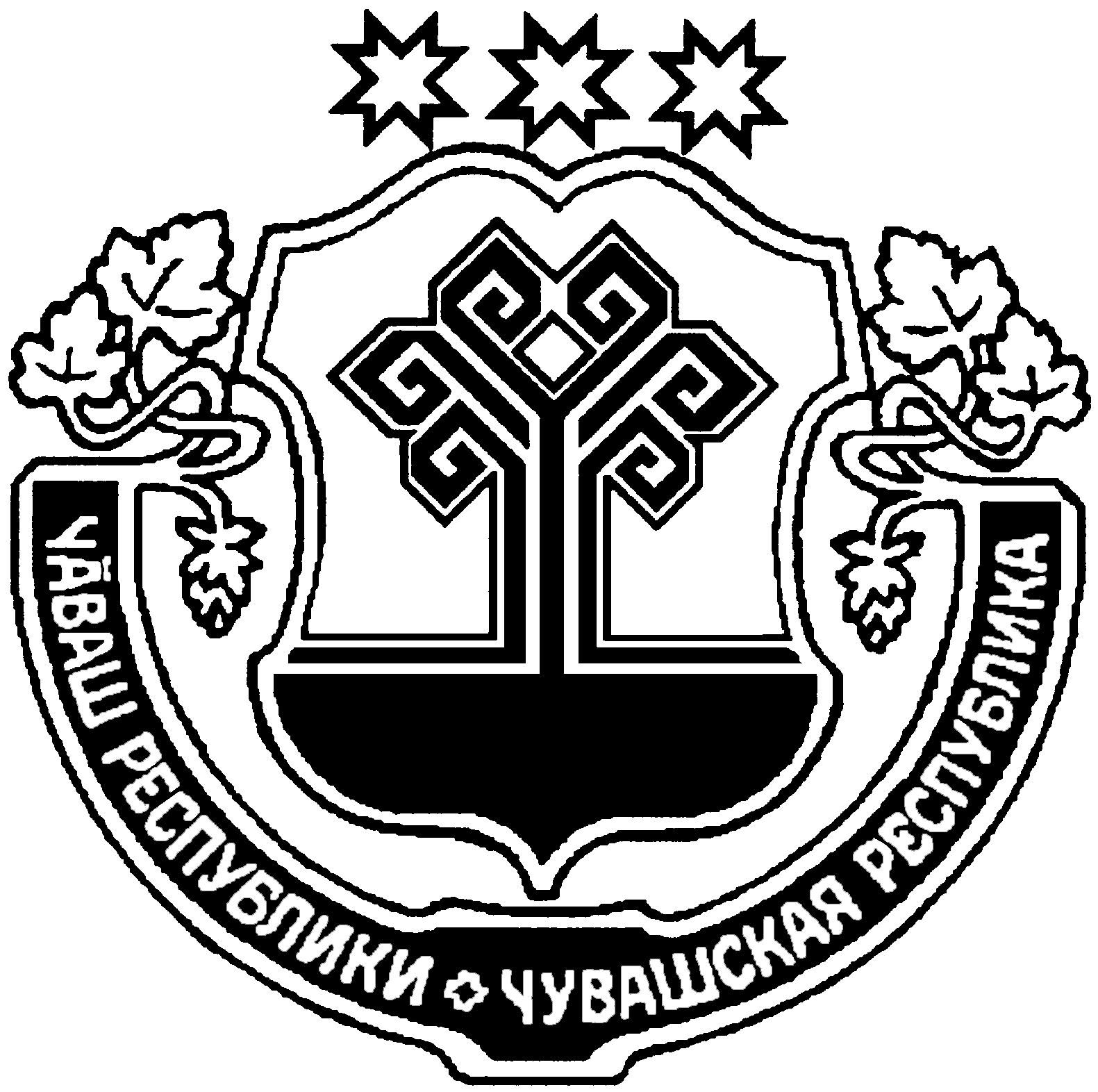 Об утверждении Плана мероприятий по профилактике суицида среди несовершеннолетних на территории Шумерлинского района  на 2021-2025 годыВо исполнение Федерального закона от 24 июня 1999 года  № 120-ФЗ «Об основах системы профилактики безнадзорности и правонарушений несовершеннолетних», абзаца второго пункта 3 распоряжения Кабинета Министров Чувашской Республики от 1 апреля 2021 года № 229-р «Об утверждении Плана мероприятий по профилактике суицида среди несовершеннолетних в Чувашской Республике до 2025 года»администрация Шумерлинского района Чувашская Республика п о с т а н о в л я е т: 1. Утвердить прилагаемый план мероприятий по профилактике суицида среди несовершеннолетних на территории Шумерлинского района  на 2021-2025 годы.2. Рекомендовать органам местного самоуправления сельских поселений Шумерлинского района, руководителям организаций, учреждений Шумерлинского района Чувашской Республики принять активное участие в реализации плана мероприятий.3. Отделу информационного и правового обеспечения администрации Шумерлинского района обеспечить размещение настоящего постановления на официальном сайте Шумерлинского района в информационно-коммуникационной сети «Интернет».   4. Контроль за исполнением данного постановления возложить на заместителя главы администрации - начальника отдела образования, спорта и молодежной политики администрации Шумерлинского района  Караганову Т.А.И.о. главы  администрации Шумерлинского района                                                                                       Т.А. КарагановаПриложение к постановлению администрацииШумерлинского района от 06.04.2021 № 183План мероприятий по  профилактике суицида среди несовершеннолетних на территории Шумерлинского района на 2021-2025 годыЧĂВАШ  РЕСПУБЛИКИЧУВАШСКАЯ РЕСПУБЛИКА ÇĚМĚРЛЕ РАЙОНĚН АДМИНИСТРАЦИЙĚ ЙЫШĂНУ06.04.2021   183 №ÇěмěрлехулиАДМИНИСТРАЦИЯШУМЕРЛИНСКОГО РАЙОНАПОСТАНОВЛЕНИЕ06.04.2021   № 183г. Шумерля№ п/пНаименование мероприятияСрокисполненияОтветственные исполнители1.1Проведение анализа завершенных и незавершенных случаев суицида на территории Шумерлинского района. Выявление причин и условий, способствующих суицидупостоянноМО МВД России «Шумерлинский» (по согласованию)1.2Организация работы межведомственной комиссии экстренного реагирования Шумерлинского района в целях своевременного выявления лиц, находящихся в трудной жизненной ситуации, и оказания им правовой, социальной, психологической, медицинской и иной поддержки в течение годаКомиссия по делам несовершеннолетних и защите их прав Шумерлинского района1.3Закрепление депутатов Собрания депутатов Шумерлинского района в качестве общественных воспитателей за трудновоспитуемыми подростками  в соответствии с правовыми нормами Закона Чувашской Республики от 5 октября 2007 года № 61 «Об общественных воспитателях несовершеннолетних»постоянноКомиссия по делам несовершеннолетних и защите их прав Шумерлинского района1.4Раннее выявление семейного неблагополучия, профилактика социального сиротства и аутодеструктивного поведения у несовершеннолетнихпостоянноКомиссия по делам несовершеннолетних и защите их прав Шумерлинского района1.5Выявление суицидальных тенденций среди детей, подростков общеобразовательных организацийпостоянноОбщеобразовательные организации Шумерлинского района 1.6Организация правовой, социальной, экстренно-психологической, реабилитационной и иной поддержки лицам, совершившим неоконченную суицидальную попытку, признанных нуждающимися в социальном обслуживаниипостоянноКомиссия по делам несовершеннолетних и защите их прав Шумерлинского района1.7Привлечение несовершеннолетних к регулярным занятиям физической культурой и спортом, организация и проведение физкультурных и спортивных мероприятийпостоянноОтдел  образования, спорта и молодежной политики администрации Шумерлинского района1.8Организация занятости во внеурочное время несовершеннолетних, находящихся в социально опасном положениипостоянноОбщеобразовательные организации Шумерлинского района 1.9Организация волонтерского движения по оказанию помощи детям, склонным к суицидальным действиямпостоянноОтдел  образования, спорта и молодежной политики администрации Шумерлинского района1.10Проведение круглых столов со специалистами медицинских и образовательных организаций с привлечением средств массовой информации, родительской общественности, представителей общественных и религиозных организаций по выработке предложений, направленных на сохранение психического здоровья детей и подростковв течение годаБУ ЧР «Шумерлинский комплексный центр социального обслуживания населения» Минтруда Чувашии (по согласованию)1.11Информирование населения в СМИ по формированию социально одобряемых форм поведения в трудной жизненной ситуациив течение годаОтдел информационного и правового обеспечения администрации Шумерлинского района1.12Проведение Всероссийской акции «Минута детского телефона доверия» в рамках информационно-рекламной кампании общероссийского детского телефона доверия и празднования Международного дня детского телефона доверияежегодно17 маяОбщеобразовательные организации Шумерлинского района 1.13Оформление информационных стендов, памяток по пропаганде здорового образа жизнив течение годаОбщеобразовательные организации,  учреждения культуры,  спорта, сельские поселения Шумерлинского района 1.14Проведение в образовательных организациях с обучающимися воспитательной работы, направленной на формирование у них правосознания, положительных нравственных качеств, принципов здорового образа жизни, предупреждение аддитивного и суицидального поведения несовершеннолетних, в том числе с целью профилактики повторных суицидальных попытокпостоянноМО МВД России «Шумерлинский» (по согласованию)1.15Проведение в образовательных организациях родительского всеобуча по формированию культуры профилактики суицидального поведения несовершеннолетних с освещением вопросов, касающихся психологических особенностей развития детей и подростков, факторов поведения, необходимости своевременного обращения к психологам и психиатрам в случае неадекватного или резко изменившегося поведения несовершеннолетнегоежегодно1 раз в полугодиеОбщеобразовательные организации  Шумерлинского района 1.16Проведение для несовершеннолетних тренингов и практических занятий личностного роста, направленных на профилактику суицидальных настроений и формирование позитивного мировоззренияв течение годаОбщеобразовательные организации  Шумерлинского района 1.17Участие педагогов общеобразовательных организаций в семинарах-совещаниях, круглых столах по вопросам профилактики суицидальных проявлений у несовершеннолетних в течение годаОбщеобразовательные организации  Шумерлинского района 1.18Реализация мер, направленных на снижение тревожности обучающихся при подготовке и прохождении государственной итоговой аттестации; контроль со стороны администраций образовательных организаций за профессиональной компетентностью педагогов, формой общения педагогов с обучающимисяв течение годаОбщеобразовательные организации Шумерлинского района 